L’evoluzione continuafine Era Terziaria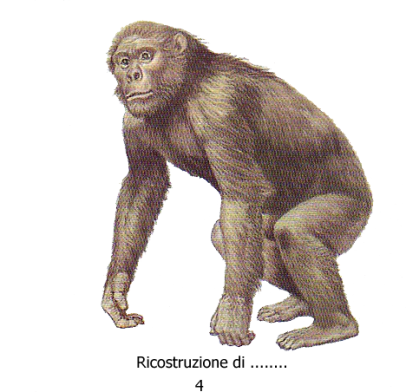 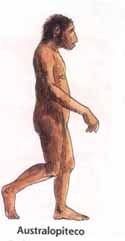 ERA QUATERNARIAARGOMENTIPaleolitico:  Età della Pietra AnticaInizia la PreistoriaHomo HabilisHomo ErectusScoperta del fuocoHomo SapiensL’Era glaciale e l’Uomo di NeanderthalL’intelligenza si sviluppaHomo SapiensHomo Sapiens SapiensNascita dell’arteCaccia e raccoltaReligioni primitiveNeolitico: Età della Pietra NuovaAgricoltura e allevamentoL’uomo diventa sedentarioLa vita sociale nei villaggiNascono nuovi strumentiLa scoperta dei metalliPALEOLITICOMESOLITICONEOLITICO